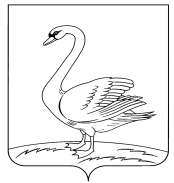 РАСПОРЯЖЕНИЕадминистрации сельского поселения Куликовский сельсовет Лебедянского муниципального района Липецкой области 31.03.2020 г.                             с. Куликовка Вторая                             №  11 «О внесении изменений в «План-график закупок товаров, работ, услуг для обеспечениямуниципальных нужд на 2019 финансовый год» Во исполнении Федерального закона от 05.04.2013 года №44-Фз «О контрактной системе в сфере закупок товаров, работ, услуг для обеспечения государственных и муниципальных нужд»: Внести изменения в План-график закупок товаров, работ, услуг для муниципальных нужд на 2019 финансовый год, утвержденный распоряжением администрации № 51 от 28.12.2018 г. (в ред. № 17 от 17.05.2019г., № 1 от 09.01.2020г.)Разместить на официальном сайте госзакупок РФ План-график закупок товаров, услуг для муниципальных нужд на 2019 финансовый год, утвержденный распоряжением администрации № 51 от 28.12.2018 г. (в ред. № 17 от 17.05.2019г., №1 от 09.01.2020г.)Контроль за исполнением настоящего распоряжения оставляю за собой Распоряжение вступает в силу в момент его подписания.  Глава  сельского поселения Куликовский сельсовет    Лебедянского района                                                             А.В. Зайцев 